ČESKÉ MUZEUM HUDBY VÝKAZ VÝMĚR - VÝSTAVA „NA TURNÉ“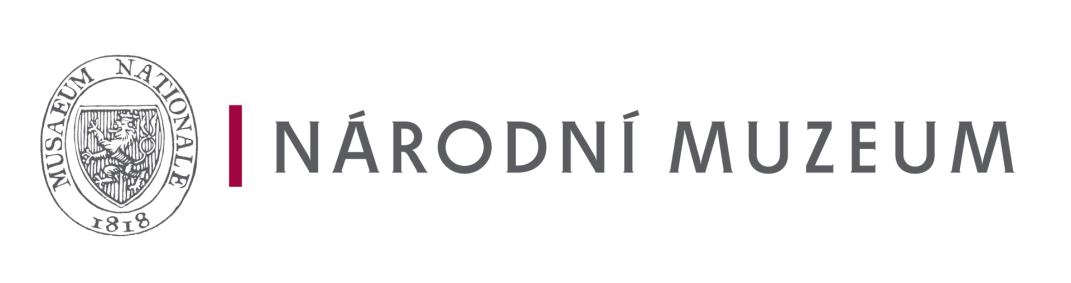 O.1. . .MÍSTNOSTNÁZEVDÍLCELEKZNAPOLOŽKANÁZEV PRVKUROZMĚRY (mm)ROZMĚRY (mm)ROZMĚRY (mm)POČET KSm²JEDNOTKOVÁ CENACENA CELKEM (m²)CENA CELKEM (ks)POZN. / PROVEDENÍMÍSTNOSTNÁZEVDÍLCELEKZNAPOLOŽKANÁZEV PRVKUABCPOČET KSm²JEDNOTKOVÁ CENACENA CELKEM (m²)CENA CELKEM (ks)POZN. / PROVEDENÍ0VSTUPNÍ ČÁST1STĚNA S DVEŘMI A NÁPISEM.0-1Konstrukce stěny3095306019,47500,00 Kč4 735,35 Kčstávající0VSTUPNÍ ČÁST1STĚNA S DVEŘMI A NÁPISEM.0-2Povrch30953060218,94400,00 Kč15 153,12 Kčstávající0VSTUPNÍ ČÁST1STĚNA S DVEŘMI A NÁPISEM.0-3Zárubně10,005 200,00 Kč5 200,00 KčMDF, profilované, obložkové0VSTUPNÍ ČÁST1STĚNA S DVEŘMI A NÁPISEM.0-14Dveře10,0018 730,00 Kč18 730,00 Kčvoštinová deska, ve smrkovém rámu, povrch MDF 8 mm, nástřik plničem, barva dle RAL, malba a patina0VSTUPNÍ ČÁST1STĚNA S DVEŘMI A NÁPISEM.0-15Kování, dveřní zarážky10,003 510,00 Kč3 510,00 Kčdozická vložka, dveřní zástrč volného křídla0VSTUPNÍ ČÁST2 STĚNA S DVEŘMI K ROZVADĚČI.0-1Stávající konstrukce2625363719,55500,00 Kč4 773,56 Kč500,00 Kčstávající0VSTUPNÍ ČÁST2 STĚNA S DVEŘMI K ROZVADĚČI.0-2Stávající povrch2625363719,55600,00 Kč5 728,28 Kč600,00 Kčstávající0VSTUPNÍ ČÁST2 STĚNA S DVEŘMI K ROZVADĚČI.0-5Stávající zárubně10,005 300,00 Kč0,00 Kč5 300,00 Kčstávající0VSTUPNÍ ČÁST2 STĚNA S DVEŘMI K ROZVADĚČI.0-6Stávající dveře10,003 740,00 Kč0,00 Kč3 740,00 Kčstávající0VSTUPNÍ ČÁST2 STĚNA S DVEŘMI K ROZVADĚČI.0-7Stávající kování10,00930,00 Kč0,00 Kč930,00 Kčstávající0VSTUPNÍ ČÁST3VSTUPNÍ STĚNA VPRAVO.0-1Stávající konstrukce2625365719,60500,00 Kč4 799,81 Kč500,00 Kčstávající0VSTUPNÍ ČÁST3VSTUPNÍ STĚNA VPRAVO.0-2Stávající povrch44007600133,44600,00 Kč20 064,00 Kč600,00 Kčstávající0VSTUPNÍ ČÁST4OSVĚTLENÍ.0-1Scénické osvětlení10,001 500,00 Kč0,00 Kč1 500,00 Kčfundus NM0VSTUPNÍ ČÁST10,00-1 500,00 Kč0,00 Kč-1 500,00 Kč0 - MEZISOUČET0 - MEZISOUČET0 - MEZISOUČET0 - MEZISOUČET0 - MEZISOUČET0 - MEZISOUČET0 - MEZISOUČET0 - MEZISOUČET0 - MEZISOUČET0 - MEZISOUČET0 - MEZISOUČET0 - MEZISOUČET0 - MEZISOUČET0 - MEZISOUČET94 864,12 Kč94 864,12 Kč94 864,12 Kč1MÍSTNOST S KUFRY1POZADÍ VRÁTNÉHO.1-1Stávající konstrukce2625264016,93500,00 Kč3 465,00 Kč500,00 Kčstávající1MÍSTNOST S KUFRY1POZADÍ VRÁTNÉHO.1-2Nová konstrukce250098512,46600,00 Kč1 477,50 KčLatě KVH, spojované natupo1MÍSTNOST S KUFRY1POZADÍ VRÁTNÉHO.1-13Nový povrch250098512,46600,00 Kč1 477,50 KčDTD tl. 16mm, zapuštěné vruty, broušený dvousložkový tmel, u podlahy stínová spára1MÍSTNOST S KUFRY1POZADÍ VRÁTNÉHO.1-14Vyjmutí vitríny10,003 600,00 Kč0,00 Kč3 600,00 Kčdemontáž stávajícího prosklení vč. pantů a zámků, zabalení a uložení dle požadavků NM1MÍSTNOST S KUFRY1POZADÍ VRÁTNÉHO.1-5Stávající povrch2625264016,93600,00 Kč4 158,00 Kč600,00 Kčstávající1MÍSTNOST S KUFRY1POZADÍ VRÁTNÉHO.1-6Stůl - pult10,008 350,00 Kč0,00 Kč8 350,00 Kčmasivní ostařená prkna1MÍSTNOST S KUFRY1POZADÍ VRÁTNÉHO.1-7Rekvizity10,004 200,00 Kč0,00 Kč4 200,00 Kč=1MÍSTNOST S KUFRY2KUFRY.1-1Rekvizity200,003 000,00 Kč0,00 Kč60 000,00 Kčnákup nebo fundus NM1MÍSTNOST S KUFRY2KUFRY.1-2Adjustace kufrů do hromad10,005 700,00 Kč0,00 Kč5 700,00 Kčspojení do pevné stěny1MÍSTNOST S KUFRY2KUFRY.1-23Bedny mezi kufry na texty40,00400,00 Kč0,00 Kč1 600,00 KčDTD tl. 16mm, zapuštěné vruty, broušený dvousložkový tmel, nátěr dle RAL1MÍSTNOST S KUFRY2KUFRY.1-4Instalace TV10,001 860,00 Kč0,00 Kč1 860,00 Kčpomocná kontrukce pro upevnění TV1MÍSTNOST S KUFRY2KUFRY.1-25LCD TV10,001 600,00 Kč0,00 Kč1 600,00 KčLCD TV cca 26’’, vestavba do bedny, Full HD1MÍSTNOST S KUFRY2KUFRY-1 600,00 Kč-1 600,00 Kč1MÍSTNOST S KUFRY2KUFRY.1-26AV player10,002 600,00 Kč0,00 Kč2 600,00 Kčvčetně instalace datových a silových kabelů1MÍSTNOST S KUFRY2KUFRY-2 600,00 Kč-2 600,00 Kč1MÍSTNOST S KUFRY2KUFRY.1-7Zvuk - Sluchátka200,00500,00 Kč0,00 Kč10 000,00 Kčpro celou expozici - u každé TV jsou 2 ks1MÍSTNOST S KUFRY2KUFRY-500,00 Kč-10 000,00 Kč1MÍSTNOST S KUFRY2KUFRY.1-28Zvuk - Reproduktory30,00500,00 Kč0,00 Kč1 500,00 Kčpro celou expozici - instalované neviditelně v paneláži : „Přilož ucho“1MÍSTNOST S KUFRY2KUFRY-500,00 Kč-1 500,00 Kč.1-29Podvozek pro 1 sadu kufrů10,004 370,00 Kč0,00 Kč4 370,00 Kčněkolik kufrů pevně spojených na pojízdném podvozku umožňující odsunutí a tedy přístup k výtahu3TYMPÁN.1-1V1 - Sklo - vitrína šturc90080080012 800,00 Kč0,00 Kč2 800,00 Kčfundus NM3TYMPÁN-2 800,00 Kč-2 800,00 Kč3TYMPÁN.1-32Podstavec30080080016 300,00 Kč0,00 Kč6 300,00 KčDTD tl. 16mm, zapuštěné vruty, broušený dvousložkový tmel, laťový rám z KVH profilů, kryté rektifikační nožičky, u podlahy stínová spára4VITRÍNY LOTECH.1-1V2 - Vitrína LOTECH200070070012 000,00 Kč0,00 Kč2 000,00 Kčfundus NM4VITRÍNY LOTECH.1-2V2 - Vitrína LOTECH200070070012 000,00 Kč0,00 Kč2 000,00 Kčfundus NM4VITRÍNY LOTECH.1-3V2 - Vitrína LOTECH200070070012 000,00 Kč0,00 Kč2 000,00 Kčfundus NM4VITRÍNY LOTECH.1-4V2 - Vitrína LOTECH200070070012 000,00 Kč0,00 Kč2 000,00 Kčfundus NM5STĚNA NAPROTI VRÁTNICI.1-1Stávající konstrukce2500364019,10500,00 Kč4 550,00 Kč500,00 Kčstávající5STĚNA NAPROTI VRÁTNICI.1-2Stávající povrch2500364019,10600,00 Kč5 460,00 Kč600,00 Kčstávající5STĚNA NAPROTI VRÁTNICI.1-4V3 - Vitrína z výstavy „Zvěřinec“ V0118 000,00 Kč0,00 Kč8 000,00 Kčstávající5STĚNA NAPROTI VRÁTNICI.1-5Nátěr povrchu vnitřní části vitríny13,60200,00 Kč720,00 Kčnátěr dle RAL5STĚNA NAPROTI VRÁTNICI.1-6Repase přístupu pro prosorb kazety10,00750,00 Kč0,00 Kč750,00 Kčrepase otevírání 6OSVĚTLENÍ.1-1Scénické osvětlení10,002 000,00 Kč0,00 Kč2 000,00 Kčfundus NM6OSVĚTLENÍ-2 000,00 Kč-2 000,00 Kč6OSVĚTLENÍ.1-2Osvětlení exponátů10,00860,00 Kč0,00 Kč860,00 Kčfundus NM-860,00 Kč-860,00 Kč7STĚNA U TYMPÁNU.1-1Nová konstrukce2500120013,00500,00 Kč1 500,00 KčLatě KVH, spojované natupo7STĚNA U TYMPÁNU.1-72Nový povrch2500120013,00600,00 Kč1 800,00 KčDTD tl. 16mm, zapuštěné vruty, broušený dvousložkový tmel, laťový rám z KVH profilů, kryté rektifikační nožičky, u podlahy stínová spára, nátěr  PANTONE 3025C8POZADÍ ZA KUFRY.1-81Bourání „Zvěřinec“115,00500,00 Kč7 500,00 Kčvybourání, recyklace a likvidace původní expozice8POZADÍ ZA KUFRY.1-82Rámy potažené černým sametem120,001 230,00 Kč24 600,00 Kččerný samet na lehkých samostojných rámech, neřaseno, protipožární úprava, průchod k výtahu pro personál9PODLAHA.1-91Repase a doplnění stávající54006500135,10500,00 Kč17 550,00 Kčoprava a doplnění podkladových latí / desek, technické provedení odhlučnění9PODLAHA.1-2Podlahová krytina54006500135,10950,00 Kč33 345,00 Kčmodrá penízková guma 1 - MEZISOUČET1 - MEZISOUČET1 - MEZISOUČET1 - MEZISOUČET1 - MEZISOUČET1 - MEZISOUČET1 - MEZISOUČET1 - MEZISOUČET1 - MEZISOUČET1 - MEZISOUČET1 - MEZISOUČET1 - MEZISOUČET1 - MEZISOUČET1 - MEZISOUČET222 533,00 Kč222 533,00 Kč222 533,00 Kč2VAGÓN / KAJUTA1VAGÓN.2-1Stávající konstrukce25005400113,50500,00 Kč6 750,00 Kč500,00 Kčstávající2VAGÓN / KAJUTA1VAGÓN.2-2Stávající povrch25005400113,50600,00 Kč8 100,00 Kč600,00 Kčstávající2VAGÓN / KAJUTA1VAGÓN.2-13V4 - Vitrína z výstavy „Zvěřinec“ V0410,005 000,00 Kč0,00 Kč5 000,00 Kčposunutí a instalace vitríny z z fundusu NM, nová vnitřní část vč. prostoru pro uložení a výměnu sorbčních kazet2VAGÓN / KAJUTA1VAGÓN.2-4Nátěr povrchu vnitřní části vitríny12,13200,00 Kč426,00 Kčnátěr dle RAL2VAGÓN / KAJUTA1VAGÓN.2-5Repase přístupu pro prosorb kazety10,00700,00 Kč0,00 Kč700,00 Kčrepase otevírání 2VAGÓN / KAJUTA1VAGÓN.2-16V5 - Vitrína z výstavy „Zvěřinec“ V0710,005 000,00 Kč0,00 Kč5 000,00 Kčposunutí a instalace vitríny z z fundusu NM, nová vnitřní část vč. prostoru pro uložení a výměnu sorbčních kazet2VAGÓN / KAJUTA1VAGÓN.2-7Přemístění vitríny20,00200,00 Kč0,00 Kč400,00 Kč2VAGÓN / KAJUTA1VAGÓN.2-8Nátěr povrchu vnitřní části vitríny12,15200,00 Kč430,00 Kčnátěr dle RAL2VAGÓN / KAJUTA1VAGÓN.2-9Repase přístupu pro prosorb kazety10,00750,00 Kč0,00 Kč750,00 Kčrepase otevírání 2VAGÓN / KAJUTA1VAGÓN.2-10Dětská interaktivita10,005 300,00 Kč0,00 Kč5 300,00 Kčzvuky dopravních prostředků2VAGÓN / KAJUTA1VAGÓN-5 300,00 Kč-5 300,00 Kč2VAGÓN / KAJUTA1VAGÓN.2-111Stolky pod okny20,004 200,00 Kč0,00 Kč8 400,00 KčReálné vlakové stolečky s umakartovým povrchem2VAGÓN / KAJUTA2KAJUTA.2-1Stávající konstrukce25004570111,43500,00 Kč5 712,50 Kč500,00 Kčstávající2VAGÓN / KAJUTA2KAJUTA2-2Stávající povrch25004570111,43600,00 Kč6 855,00 Kč600,00 Kčstávající.2-23V6 - Vitrína z výstavy „Zvěřinec“ V0610,005 000,00 Kč0,00 Kč5 000,00 Kčposunutí a instalace vitríny z z fundusu NM, nová vnitřní část vč. prostoru pro uložení a výměnu sorbčních kazet.2-4Přemístění vitríny10,00200,00 Kč0,00 Kč200,00 Kč3OSVĚTLENÍ.2-1Scénické osvětlení10,002 000,00 Kč0,00 Kč2 000,00 Kčfundus NM3OSVĚTLENÍ-2 000,00 Kč-2 000,00 Kč3OSVĚTLENÍ.2-2Osvětlení exponátů10,002 000,00 Kč0,00 Kč2 000,00 Kčfundus NM-2 000,00 Kč-2 000,00 Kč4PODLAHA.2-41Repase a doplnění stávající3600240018,64500,00 Kč4 320,00 Kčoprava a doplnění podkladových latí / desek, technické provedení odhlučnění4PODLAHA.2-2Podlahová krytina3600240018,64950,00 Kč8 208,00 Kčmodrá penízková guma 2 - MEZISOUČET2 - MEZISOUČET2 - MEZISOUČET2 - MEZISOUČET2 - MEZISOUČET2 - MEZISOUČET2 - MEZISOUČET2 - MEZISOUČET2 - MEZISOUČET2 - MEZISOUČET2 - MEZISOUČET2 - MEZISOUČET2 - MEZISOUČET2 - MEZISOUČET68 451,50 Kč68 451,50 Kč68 451,50 Kč3POTULNÍ MUZIKANTI1ŠIKMA.3-1Konstrukce36903200111,81500,00 Kč5 904,00 KčLatě KVH, spojované natupo3POTULNÍ MUZIKANTI1ŠIKMA.3-12Povrch36903200111,81600,00 Kč7 084,80 KčDTD, 16 mm, netmeleno, umělý trávník výšky cca 3 cm3POTULNÍ MUZIKANTI1ŠIKMA.3-13Siluety postav120040062,8813 420,00 Kč38 649,60 Kčpřekližka 18mm, vyřezaná do tvaru, hrany obroušeny a zalakovány, přední i zadní polep grafikou, včetně upevnění přes hilzny3POTULNÍ MUZIKANTI1ŠIKMA.3-4Podstavce na exponáty20,001 840,00 Kč0,00 Kč3 680,00 Kč3POTULNÍ MUZIKANTI1ŠIKMA.3-15Zábradlí2,505 000,00 Kč12 500,00 Kčsklo float 8 mm bezpečnostní, upevněné do postraních panelů a AL profilů3POTULNÍ MUZIKANTI2RÁM S DVEŘMI.3-1Konstrukce2400297017,131 200,00 Kč8 553,60 KčLatě KVH, spojované natupo3POTULNÍ MUZIKANTI2RÁM S DVEŘMI.3-22Povrch2400297017,13600,00 Kč4 276,80 KčDTD tl. 16mm, zapuštěné vruty, broušený dvousložkový tmel, u podlahy stínová spára3POTULNÍ MUZIKANTI3BOURÁNÍ „ZĚŘINEC“.3-31Bourání „Zvěřinec“135,00500,00 Kč17 500,00 Kčvybourání, recyklace a likvidace původní expozice3POTULNÍ MUZIKANTI4OSVĚTLENÍ.3-1Scénické osvětlení10,002 000,00 Kč0,00 Kčfundus NM3POTULNÍ MUZIKANTI4OSVĚTLENÍ-2 000,00 Kč3POTULNÍ MUZIKANTI4OSVĚTLENÍ.3-2Osvětlení exponátů10,002 000,00 Kč0,00 Kčfundus NM3POTULNÍ MUZIKANTI-2 000,00 Kč3POTULNÍ MUZIKANTI5HARFY.3-51Podesta223980040011,7916 300,00 Kč29 196,56 KčDTD tl. 16mm, zapuštěné vruty, broušený dvousložkový tmel, laťový rám z KVH profilů, kryté rektifikační nožičky, u podlahy stínová spára, nátěr  PANTONE 3025C3POTULNÍ MUZIKANTI5HARFY.3-2Pozadí2239160013,582 200,00 Kč7 881,28 Kč3POTULNÍ MUZIKANTI5HARFY.3-53Sklo - výkryt2239180040014,037 400,00 Kč29 823,48 Kčuchycení do AL profilů připevněných do podesty a bočních rámů3POTULNÍ MUZIKANTI6LCD TV VE DVORANĚ.3-1LCD TV10,001 200,00 Kč0,00 Kč1 200,00 KčCCA 50’’, 4K3POTULNÍ MUZIKANTI6LCD TV VE DVORANĚ-1 200,00 Kč-1 200,00 Kč3POTULNÍ MUZIKANTI6LCD TV VE DVORANĚ.3-62AV player10,003 500,00 Kč0,00 Kč3 500,00 Kčvčetně instalace datových a silových kabelů3POTULNÍ MUZIKANTI6LCD TV VE DVORANĚ-3 500,00 Kč-3 500,00 Kč3POTULNÍ MUZIKANTI6LCD TV VE DVORANĚ.3-3Instalace TV10,003 800,00 Kč0,00 Kč3 800,00 Kčpomocná kontrukce pro upevnění TV3POTULNÍ MUZIKANTI7PODLAHA.3-71Repase a doplnění stávající44003400114,96500,00 Kč7 480,00 Kčoprava a doplnění podkladových latí / desek, technické provedení odhlučnění3POTULNÍ MUZIKANTI7PODLAHA.3-2Podlahová krytina44003400114,96950,00 Kč14 212,00 Kčmodrá penízková guma 3 - MEZISOUČET3 - MEZISOUČET3 - MEZISOUČET3 - MEZISOUČET3 - MEZISOUČET3 - MEZISOUČET3 - MEZISOUČET3 - MEZISOUČET3 - MEZISOUČET3 - MEZISOUČET3 - MEZISOUČET3 - MEZISOUČET3 - MEZISOUČET3 - MEZISOUČET190 542,12 Kč190 542,12 Kč190 542,12 Kč4TECHNO1AUTO.4-11Zadní část auta (Tranzit, Furgon,… apod.)10,0038 000,00 Kč0,00 Kč38 000,00 Kčnákup z vrakoviště, obroušení hran, zalakování rezavého povrchu, upevnění na kontrukci4TECHNO1AUTO.4-12Konstrukce - podstavec boxu15,001 800,00 Kč9 000,00 KčLatě KVH, spojované natupo, povrch DTD 16 mm, nátěr dle RAL4TECHNO1AUTO.4-3Konstrukce - boky a čelo boxu123,001 800,00 Kč41 400,00 KčLatě KVH, spojované natupo, povrch DTD 16 mm, nátěr dle RAL.4-14Konstrukce - strop a podlaha boxu25,001 800,00 Kč9 000,00 KčLatě KVH, spojované natupo, povrch DTD 16 mm, nátěr dle RAL.4-15Vnitřní výplň pletivem17,004 500,00 Kč31 500,00 Kčocelové pletivo, oka cca 25 x 25 mm, černý nátěr, upevněno v rámech, otevírání na panty, zamykání.4-6Pomocné prvky pro zavěšení rekvizit100,002 500,00 Kč0,00 Kč25 000,00 Kčocelové háky, kovová oka, karabiny-2 500,00 Kč-25 000,00 Kč.4-7Police na mixážní pult1750,00 Kč0,00 Kč750,00 Kč.4-8Barevné provedení, patina130,00400,00 Kč12 000,00 Kčostaření, zašpinění.4-19Nástavba auta12,0020 000,00 Kč40 000,00 Kčnákup z vrakoviště, obroušení hran, zalakování rezavého povrchu, upevnění na kontrukci.4-10Reproduktory - dekorace nefunkční500,00650,00 Kč0,00 Kč32 500,00 Kčrekvizita, nákup-650,00 Kč-32 500,00 Kč.4-11Rekvizity300,001 000,00 Kč0,00 Kč30 000,00 Kčrekvizita, nákup2VITRÍNY.4-1V07 - Vitrína LOTECH200070070012 000,00 Kč0,00 Kč2 000,00 Kčfundus NM2VITRÍNY.4-2V07 - Vitrína LOTECH200070070012 000,00 Kč0,00 Kč2 000,00 Kčfundus NM2VITRÍNY.4-3V07 - Vitrína LOTECH200070070012 000,00 Kč0,00 Kč2 000,00 Kčfundus NM3NOVÁ PANELÁŽ.4-1Nová konstrukce2500120013,001 200,00 Kč3 600,00 KčLatě KVH, spojované natupo3NOVÁ PANELÁŽ.4-32Nový povrch2500120013,001 200,00 Kč3 600,00 KčDTD tl. 16mm, zapuštěné vruty, broušený dvousložkový tmel, u podlahy stínová spára4BOURÁNÍ „ZĚŘINEC“.4-41Bourání „Zvěřinec“115,001 000,00 Kč15 000,00 Kčvybourání, recyklace a likvidace původní expozice5OSVĚTLENÍ.4-1Scénické osvětlení10,001 500,00 Kč0,00 Kč1 500,00 Kčfundus NM5OSVĚTLENÍ-1 500,00 Kč-1 500,00 Kč5OSVĚTLENÍ.4-2Osvětlení exponátů10,001 500,00 Kč0,00 Kč1 500,00 Kčfundus NM-1 500,00 Kč-1 500,00 Kč6PODLAHA.4-61Repase a doplnění stávající30007000121,00500,00 Kč10 500,00 Kčoprava a doplnění podkladových latí / desek, technické provedení odhlučnění6PODLAHA.4-2Podlahová krytina30007000121,00950,00 Kč19 950,00 Kčmodrá penízková guma 4 - MEZISOUČET4 - MEZISOUČET4 - MEZISOUČET4 - MEZISOUČET4 - MEZISOUČET4 - MEZISOUČET4 - MEZISOUČET4 - MEZISOUČET4 - MEZISOUČET4 - MEZISOUČET4 - MEZISOUČET4 - MEZISOUČET4 - MEZISOUČET4 - MEZISOUČET270 300,00 Kč270 300,00 Kč270 300,00 Kč5LOBBY1BOURÁNÍ „ZĚŘINEC“.5-11Bourání „Zvěřinec“130,00600,00 Kč18 000,00 Kčvybourání, recyklace a likvidace původní expozice5LOBBY2NÁBYTEK.5-1Křesla45 500,00 Kč0,00 Kč22 000,00 Kčrekvizita, nákup5LOBBY3HOTELOVÁ LOBBY.5-1Konstrukce stěn234,00550,00 Kč18 700,00 KčLatě KVH, spojované natupo5LOBBY3HOTELOVÁ LOBBY.5-2Povrch pod zrcadlem134,005 500,00 Kč187 000,00 KčDTD tl. 16mm,5LOBBY3HOTELOVÁ LOBBY.5-3Konstrukce strop123,001 200,00 Kč27 600,00 KčLatě KVH, spojované natupo5LOBBY3HOTELOVÁ LOBBY.5-4Látkový podhled123,00550,00 Kč12 650,00 Kčnehořlavá látka Trevira- vzorkovat5LOBBY3HOTELOVÁ LOBBY.5-5Zrcadlový obklad stěn234,001 500,00 Kč51 000,00 KčZrcadla lepená na DTD5LOBBY3HOTELOVÁ LOBBY.5-6Zrcadla na zemi22,001 500,00 Kč3 000,00 KčZrcadla lepená na DTD5LOBBY3HOTELOVÁ LOBBY-1 500,00 Kč-3 000,00 Kč5LOBBY3HOTELOVÁ LOBBY.5-37V8 - Vitrína z výstavy „Zvěřinec“ V10 - přesun10,005 000,00 Kč0,00 Kč5 000,00 Kčmodifikace a instalace z fundusu NM, nová vnitřní část vč. prostoru pro uložení a výměnu sorbčních kazet5LOBBY3HOTELOVÁ LOBBY.5-8Nátěr povrchu vnitřní části vitríny13,001,00 Kč3,00 Kčnátěr dle RAL5LOBBY3HOTELOVÁ LOBBY.5-9Repase přístupu pro prosorb kazety10,00750,00 Kč0,00 Kč750,00 Kčrepase otevírání 5LOBBY3HOTELOVÁ LOBBY.5-310Polep skel vitríny polopropustným zrcadlem11,804 300,00 Kč7 740,00 Kč5LOBBY3HOTELOVÁ LOBBY-4 300,00 Kč-7 740,00 Kč5LOBBY3HOTELOVÁ LOBBY.5-311V9 - Vitrína z výstavy „Zvěřinec“ V11 - přesun10,005 000,00 Kč0,00 Kč5 000,00 Kčmodifikace a instalace z fundusu NM, nová vnitřní část vč. prostoru pro uložení a výměnu sorbčních kazet5LOBBY3HOTELOVÁ LOBBY.5-12Přemístění vitríny2200,00 Kč0,00 Kč400,00 Kč5LOBBY3HOTELOVÁ LOBBY5-13Nátěr povrchu vnitřní části vitríny15,90200,00 Kč1 180,00 Kčnátěr dle RAL.5-14Police na exponáty31 200,00 Kč0,00 Kč3 600,00 Kč-1 200,00 Kč0,00 Kč-3 600,00 Kč.5-15Repase přístupu pro prosorb kazety10,00750,00 Kč0,00 Kč750,00 Kčrepase otevírání .5-316Polep skel vitríny polopropustným zrcadlem13,004 500,00 Kč13 500,00 Kč-4 500,00 Kč-13 500,00 Kč.5-17V10 - Vitrína LOTECH200070070012 000,00 Kč0,00 Kč2 000,00 Kčfundus NM.5-18V10 - Vitrína LOTECH200070070012 000,00 Kč0,00 Kč2 000,00 Kčfundus NM.5-19V10 - Vitrína LOTECH200070070012 000,00 Kč0,00 Kč2 000,00 Kčfundus NM.5-20V10 - Vitrína LOTECH200070070012 000,00 Kč0,00 Kč2 000,00 Kčfundus NM.5-321Povrch viditelný z haly -čelo34003600112,241 200,00 Kč14 688,00 KčDTD tl. 16mm, zapuštěné vruty, broušený dvousložkový tmel, u podlahy stínová spára4DVEŘE.5-41Únikový východ200090011,801 500,00 Kč2 700,00 Kčz vnitřní strany zrcadlový povrch, skryté kování, bez zámku, na magnet, označení únikového východu dle čsn -1 500,00 Kč-2 700,00 Kč5OSVĚTLENÍ.5-1Scénické osvětlení10,001 500,00 Kč0,00 Kč1 500,00 Kčfundus NM5OSVĚTLENÍ-1 500,00 Kč-1 500,00 Kč5OSVĚTLENÍ.5-2Osvětlení exponátů10,001 500,00 Kč0,00 Kč1 500,00 Kčfundus NM-1 500,00 Kč-1 500,00 Kč6PODLAHA.5-61Repase a doplnění stávající50007000135,00500,00 Kč17 500,00 Kčoprava a doplnění podkladových latí / desek, technické provedení odhlučnění6PODLAHA.5-2Podlahová krytina50007000135,00950,00 Kč33 250,00 Kčmodrá penízková guma 5 - MEZISOUČET5 - MEZISOUČET5 - MEZISOUČET5 - MEZISOUČET5 - MEZISOUČET5 - MEZISOUČET5 - MEZISOUČET5 - MEZISOUČET5 - MEZISOUČET5 - MEZISOUČET5 - MEZISOUČET5 - MEZISOUČET5 - MEZISOUČET5 - MEZISOUČET423 471,00 Kč423 471,00 Kč423 471,00 Kč6 a 7LABYRINT1BOURÁNÍ „ZĚŘINEC“.6-11Bourání „Zvěřinec“123,00400,00 Kč9 200,00 Kčvybourání, recyklace a likvidace původní expozice6 a 7LABYRINT2NOVÁ PANELÁŽ.6-1Nová konstrukce250028000170,00500,00 Kč35 000,00 KčLatě KVH, spojované natupo6 a 7LABYRINT2NOVÁ PANELÁŽ.6-22Nový povrch250028000170,00400,00 Kč28 000,00 KčDTD tl. 16mm, zapuštěné vruty, broušený dvousložkový tmel, u podlahy stínová spára6 a 7LABYRINT2NOVÁ PANELÁŽ.6-3LCD TV10,001 200,00 Kč0,00 Kč1 200,00 Kčcca 40’’, 4K, DOTYKOVÁ6 a 7LABYRINT2NOVÁ PANELÁŽ-1 200,00 Kč-1 200,00 Kč6 a 7LABYRINT2NOVÁ PANELÁŽ.6-4AV player10,003 500,00 Kč0,00 Kč3 500,00 Kč6 a 7LABYRINT2NOVÁ PANELÁŽ-3 500,00 Kč-3 500,00 Kč6 a 7LABYRINT2NOVÁ PANELÁŽ.6-5Instalace TV10,004 500,00 Kč0,00 Kč4 500,00 Kčpomocná kontrukce pro upevnění TV6 a 7LABYRINT3PROMÍTACÍ MÍSTNOST.6-31Nový povrch250010580126,45400,00 Kč10 580,00 KčDTD tl. 16mm, zapuštěné vruty, broušený dvousložkový tmel, u podlahy stínová spára6 a 7LABYRINT3PROMÍTACÍ MÍSTNOST.6-2Konstrukce strop18,001 200,00 Kč9 600,00 KčDTD tl. 16mm, rámová konstrukce6 a 7LABYRINT3PROMÍTACÍ MÍSTNOST.6-3Látkový podhled18,00600,00 Kč4 800,00 Kč6 a 7LABYRINT3PROMÍTACÍ MÍSTNOST.6-4Police na projektor10,00800,00 Kč0,00 Kč800,00 KčPolice pro umístění projektoru6 a 7LABYRINT3PROMÍTACÍ MÍSTNOST.6-5Projektor10,001 200,00 Kč0,00 Kč1 200,00 Kč4K, laser6 a 7LABYRINT3PROMÍTACÍ MÍSTNOST-1 200,00 Kč-1 200,00 Kč6 a 7LABYRINT3PROMÍTACÍ MÍSTNOST.6-6Zvuk Reproduktory20,004 400,00 Kč0,00 Kč8 800,00 Kč6 a 7LABYRINT3PROMÍTACÍ MÍSTNOST-4 400,00 Kč-8 800,00 Kč6 a 7LABYRINT3PROMÍTACÍ MÍSTNOST.6-7AV player10,003 500,00 Kč0,00 Kč3 500,00 Kč6 a 7LABYRINT3PROMÍTACÍ MÍSTNOST-3 500,00 Kč-3 500,00 Kč6 a 7LABYRINT3PROMÍTACÍ MÍSTNOST.6-8Černá výmalba124,00200,00 Kč4 800,00 KčČerný vnitřní nátěr, min 2 vrstvy6 a 7LABYRINT3PROMÍTACÍ MÍSTNOST.6-9Pultová vitrína11 500,00 Kč0,00 Kčfundus NM6 a 7LABYRINT3PROMÍTACÍ MÍSTNOST-1 500,00 Kč6 a 7LABYRINT3PROMÍTACÍ MÍSTNOST6-10Bílý nátěr jako plátno1500200013,00400,00 Kč1 200,00 KčZákladní nátěr + finální dle RAL-400,00 Kč-1 200,00 Kč4VITRÍNY.6-41V11 - Vitrína z výstavy „Zvěřinec“ V1210,005 000,00 Kč0,00 Kč5 000,00 Kčmodifikace a instalace z fundusu NM, nová vnitřní část vč. prostoru pro uložení a výměnu sorbčních kazet4VITRÍNY.6-2Nátěr povrchu vnitřní části vitríny10,00200,00 Kč0,00 Kč200,00 Kčnátěr dle RAL4VITRÍNY.6-3Repase přístupu pro prosorb kazety10,00750,00 Kč0,00 Kč750,00 Kčrepase otevírání 4VITRÍNY.6-44V12 - Vitrína z výstavy „Zvěřinec“ V1510,005 000,00 Kč0,00 Kč5 000,00 Kčmodifikace a instalace z fundusu NM, nová vnitřní část vč. prostoru pro uložení a výměnu sorbčních kazet4VITRÍNY.6-5Nátěr povrchu vnitřní části vitríny10,00200,00 Kč0,00 Kč200,00 Kčnátěr dle RAL4VITRÍNY.6-6Repase přístupu pro prosorb kazety10,00750,00 Kč0,00 Kč750,00 Kčrepase otevírání 4VITRÍNY.6-47V14 - Vitrína z výstavy „Zvěřinec“ V1710,005 000,00 Kč0,00 Kč5 000,00 Kčmodifikace a instalace z fundusu NM, nová vnitřní část vč. prostoru pro uložení a výměnu sorbčních kazet4VITRÍNY.6-8Nátěr povrchu vnitřní části vitríny10,00200,00 Kč0,00 Kč200,00 Kčnátěr dle RAL4VITRÍNY.6-9Repase přístupu pro prosorb kazety10,00750,00 Kč0,00 Kč750,00 Kčrepase otevírání 5ZÁVĚSY.6-51Konstrukce2500207015,18900,00 Kč4 657,50 KčRám smrk masiv, sloupky trojúhelníkového profilu, upevnění závěsů5ZÁVĚSY.6-2Pruhy2300207014,761 500,00 Kč7 141,50 Kčbanner, tisk5ZÁVĚSY.6-53Konstrukce2500191014,78900,00 Kč4 297,50 KčRám smrk masiv, sloupky trojúhelníkového profilu, upevnění závěsů5ZÁVĚSY.6-4Pruhy2300191014,391 500,00 Kč6 589,50 Kčbanner, tisk5ZÁVĚSY.6-55Konstrukce2500234015,85900,00 Kč5 265,00 KčRám smrk masiv, sloupky trojúhelníkového profilu, upevnění závěsů5ZÁVĚSY.6-6Pruhy2300234015,381 500,00 Kč8 073,00 Kčbanner, tisk5ZÁVĚSY.6-57Konstrukce2500160014,00900,00 Kč3 600,00 KčRám smrk masiv, sloupky trojúhelníkového profilu, upevnění závěsů5ZÁVĚSY.6-8Pruhy2300160013,681 500,00 Kč5 520,00 Kčbanner, tisk5ZÁVĚSY.6-59Konstrukce2500312017,80900,00 Kč7 020,00 KčRám smrk masiv, sloupky trojúhelníkového profilu, upevnění závěsů5ZÁVĚSY.6-10Pruhy2300312017,181 500,00 Kč10 764,00 Kčbanner, tisk6OSVĚTLENÍ.6-1Scénické osvětlení10,001 500,00 Kč0,00 Kč1 500,00 Kčfundus NM6OSVĚTLENÍ-1 500,00 Kč-1 500,00 Kč6OSVĚTLENÍ.6-2Osvětlení exponátů10,001 500,00 Kč0,00 Kč1 500,00 Kčfundus NM-1 500,00 Kč-1 500,00 Kč7STÁVAJÍCÍ PANELÁŽ.6-1Stávající konstrukce250010000125,00900,00 Kč22 500,00 Kč900,00 Kčstávající7STÁVAJÍCÍ PANELÁŽ.6-2Stávající povrch250010000125,00900,00 Kč22 500,00 Kč900,00 Kčstávající8PODLAHA.6-81Repase a doplnění stávající152,00500,00 Kč26 000,00 Kčoprava a doplnění podkladových latí / desek, technické provedení odhlučnění8PODLAHA.6-2Podlahová krytina152,00950,00 Kč49 400,00 Kčmodrá penízková guma 6 a 7 - MEZISOUČET6 a 7 - MEZISOUČET6 a 7 - MEZISOUČET6 a 7 - MEZISOUČET6 a 7 - MEZISOUČET6 a 7 - MEZISOUČET6 a 7 - MEZISOUČET6 a 7 - MEZISOUČET6 a 7 - MEZISOUČET6 a 7 - MEZISOUČET6 a 7 - MEZISOUČET6 a 7 - MEZISOUČET6 a 7 - MEZISOUČET6 a 7 - MEZISOUČET310 258,00 Kč310 258,00 Kč310 258,00 Kč8SVĚT1BOURÁNÍ „ZĚŘINEC“.8-11Bourání „Zvěřinec“280012000133,60400,00 Kč13 440,00 Kčvybourání, recyklace a likvidace původní expozice8SVĚT2NOVÁ PANELÁŽ.8-1Nová konstrukce30007500122,50500,00 Kč11 250,00 KčLatě KVH, spojované natupo8SVĚT2NOVÁ PANELÁŽ.8-22Nový povrch30007500122,50400,00 Kč9 000,00 KčDTD tl. 16mm, zapuštěné vruty, broušený dvousložkový tmel, u podlahy stínová spára8SVĚT3VITRÍNY.8-31V13 - Vitrína z výstavy „Zvěřinec“10,005 000,00 Kč0,00 Kč5 000,00 Kčmodifikace a instalace z fundusu NM, nová vnitřní část vč. prostoru pro uložení a výměnu sorbčních kazet8SVĚT3VITRÍNY.8-2Nátěr povrchu vnitřní části vitríny10,00200,00 Kč0,00 Kč200,00 Kčnátěr dle RAL8SVĚT3VITRÍNY8-3Repase přístupu pro prosorb kazety10,00750,00 Kč0,00 Kč750,00 Kčrepase otevírání .8-34V15 - Vitrína z výstavy „Zvěřinec“10,005 000,00 Kč0,00 Kč5 000,00 Kčmodifikace a instalace z fundusu NM, nová vnitřní část vč. prostoru pro uložení a výměnu sorbčních kazet.8-5Nátěr povrchu vnitřní části vitríny10,00200,00 Kč0,00 Kč200,00 Kčnátěr dle RAL.8-6Repase přístupu pro prosorb kazety10,00750,00 Kč0,00 Kč750,00 Kčrepase otevírání .8-7V14 - Vitrína LOTECH10,002 000,00 Kč0,00 Kč2 000,00 Kčfundus NM.88V14 - Vitrína LOTECH0,002 000,00 Kč0,00 Kč0,00 Kčfundus NM2 000,00 Kč.8-9V16 - Vitrína LOTECH10,002 000,00 Kč0,00 Kč2 000,00 Kčfundus NM.810V17 - Vitrína LOTECH0,002 000,00 Kč0,00 Kč0,00 Kčfundus NM2 000,00 Kč.8-311V18 - Vitrína z výstavy „Zvěřinec“10,005 000,00 Kč0,00 Kč5 000,00 Kčmodifikace a instalace z fundusu NM, nová vnitřní část vč. prostoru pro uložení a výměnu sorbčních kazet.8-12Nátěr povrchu vnitřní části vitríny10,00200,00 Kč0,00 Kč200,00 Kčnátěr dle RAL.8-13Repase přístupu pro prosorb kazety10,00750,00 Kč0,00 Kč750,00 Kčrepase otevírání 4STÁVAJÍCÍ PANELÁŽ.8-1Stávající konstrukce280017000147,60500,00 Kč23 800,00 Kč500,00 Kčstávající4STÁVAJÍCÍ PANELÁŽ.8-2Stávající povrch280017000147,60400,00 Kč19 040,00 Kč400,00 Kčstávající5ADJUSTAČNÍ POMŮCKY.8-51Rámy na LP60,001 700,00 Kč0,00 Kč10 200,00 KčRámečky určené k zavěšení na zeď pro adjustaci LP desek-1 700,00 Kč-10 200,00 Kč6TOUR CASE.8-1Sklo do spodní části bedny10,501 300,00 Kč650,00 KčSklo Float 6 mm6TOUR CASE-1 300,00 Kč-650,00 Kč6TOUR CASE.8-62Falešné dno do bedny10,501 400,00 Kč700,00 KčDTD tl. 16mm, potažená černým sametem6TOUR CASE.8-63Instalace TV10,001 800,00 Kč0,00 Kč1 800,00 KčVESA držák, výklopný, upevněný neinvazivně do víka bedny. aretace víka bedny v otevřené poloze6TOUR CASE.8-4LCD TV10,001 200,00 Kč0,00 Kč1 200,00 Kčcca 30’’, 4K, DOTYKOVÁ6TOUR CASE-1 200,00 Kč-1 200,00 Kč6TOUR CASE.8-5Cable cross10,008 600,00 Kč0,00 Kč8 600,00 Kčpro el. a data kabely - přívod od bedny7OSVĚTLENÍ.8-1Scénické osvětlení10,001 500,00 Kč0,00 Kč1 500,00 Kčfundus NM7OSVĚTLENÍ-1 500,00 Kč-1 500,00 Kč7OSVĚTLENÍ.8-2Osvětlení exponátů10,001 500,00 Kč0,00 Kč1 500,00 Kčfundus NM-1 500,00 Kč-1 500,00 Kč8„GLOBUS“.8-81Projekční plátno10,0013 400,00 Kč0,00 Kč13 400,00 Kčkruhová deska o průměru 1700 mm zavěšená a zajištěná proti otáčení za paneláží v černé nice, DTD deska potažená projekčním plátnem8„GLOBUS“.8-82Ultrashort projektor10,001 200,00 Kč0,00 Kč1 200,00 Kčsvětelnost 1600 ANSI, 4K, laserový projektor, min úhlopříčka 3600mm při vzdálenosti projektoru max. 600 mm 8„GLOBUS“-1 200,00 Kč-1 200,00 Kč8„GLOBUS“.8-83Černý závěs120,001 100,00 Kč22 000,00 Kččerný samet na lehkých samostojných rámech, neřaseno, včetně podlahy9PODLAHA.8-1Podlahová krytina136,00950,00 Kč34 200,00 Kčmodrá penízková guma 9PODLAHA.8-92Repase a doplnění stávající136,00500,00 Kč18 000,00 Kčoprava a doplnění chybějících desek po vybourání částí stávající expozice8 - MEZISOUČET8 - MEZISOUČET8 - MEZISOUČET8 - MEZISOUČET8 - MEZISOUČET8 - MEZISOUČET8 - MEZISOUČET8 - MEZISOUČET8 - MEZISOUČET8 - MEZISOUČET8 - MEZISOUČET8 - MEZISOUČET8 - MEZISOUČET8 - MEZISOUČET201 980,00 Kč201 980,00 Kč201 980,00 Kč9ŠATNA / SCÉNA1BOURÁNÍ „ZĚŘINEC“.9-11Bourání „Zvěřinec“280019000153,20400,00 Kč21 280,00 Kčvybourání, recyklace a likvidace původní expozice9ŠATNA / SCÉNA2OSVĚTLENÍ.9-1Scénické osvětlení10,001 500,00 Kč0,00 Kč1 500,00 Kčfundus NM9ŠATNA / SCÉNA2-1 500,00 Kč-1 500,00 Kč.9-22Fuss-rampa60,003 500,00 Kč0,00 Kč21 000,00 KčReflektory na podlaze pod panoramatickým divadlem - proti návštěvníkům - Pin-Spot.9-23Zvuk - potlesk26 700,00 Kč0,00 Kč13 400,00 Kč2 x reproduktor, fotobuňka spouští „aplaus obecenstva“-6 700,00 Kč0,00 Kč-13 400,00 Kč.9-4Osvětlení exponátů10,001 500,00 Kč0,00 Kč1 500,00 Kčfundus NM-1 500,00 Kč-1 500,00 Kč3NOVÁ PANELÁŽ.9-1Nová konstrukce280018000150,40500,00 Kč25 200,00 KčLatě KVH, spojované natupo3NOVÁ PANELÁŽ.9-32Nový povrch280018000150,40400,00 Kč20 160,00 KčDTD tl. 16mm, zapuštěné vruty, broušený dvousložkový tmel, u podlahy stínová spára3NOVÁ PANELÁŽ.9-3LCD TV10,001 200,00 Kč0,00 Kč1 200,00 Kčcca 40’’, 4K, DOTYKOVÁ3NOVÁ PANELÁŽ-1 200,00 Kč-1 200,00 Kč3NOVÁ PANELÁŽ.9-4AV player10,003 500,00 Kč0,00 Kč3 500,00 Kč3NOVÁ PANELÁŽ-3 500,00 Kč-3 500,00 Kč3NOVÁ PANELÁŽ.9-5Instalace TV10,001 800,00 Kč0,00 Kč1 800,00 Kčpomocná kontrukce pro upevnění TV4VITRÍNY A DEKORACE.9-41Líčící stolek s osvětlením a rekvizitami rekvizity10,0012 000,00 Kč0,00 Kč12 000,00 Kčrekvizita, nákup4VITRÍNY A DEKORACE.9-42Opona na garnyži35004000132,001 100,00 Kč35 200,00 Kčbordó samet 500g, řaseno na 100 %, upevněna napevno v garnyži, otevřena na 20-30 cm, samozhášivý4VITRÍNY A DEKORACE.9-43V20 - Vitrína z výstavy „Zvěřinec“ V3210,005 000,00 Kč0,00 Kč5 000,00 Kčmodifikace a instalace z fundusu NM, nová vnitřní část vč. prostoru pro uložení a výměnu sorbčních kazet4VITRÍNY A DEKORACE.94Nátěr povrchu vnitřní části vitríny10,00200,00 Kč0,00 Kč200,00 Kčnátěr dle RAL4VITRÍNY A DEKORACE.95Repase přístupu pro prosorb kazety10,00750,00 Kč0,00 Kč750,00 Kčrepase otevírání 4VITRÍNY A DEKORACE.9-46V21 - Vitrína z výstavy „Zvěřinec“ V3610,005 000,00 Kč0,00 Kč5 000,00 Kčmodifikace a instalace z fundusu NM, nová vnitřní část vč. prostoru pro uložení a výměnu sorbčních kazet4VITRÍNY A DEKORACE.97Nátěr povrchu vnitřní části vitríny10,00200,00 Kč0,00 Kč200,00 Kčnátěr dle RAL4VITRÍNY A DEKORACE.98Repase přístupu pro prosorb kazety10,00750,00 Kč0,00 Kč750,00 Kčrepase otevírání 4VITRÍNY A DEKORACE.9-9V19 - Vitrína LOTECH10,002 000,00 Kč0,00 Kč2 000,00 Kčfundus NM4VITRÍNY A DEKORACE.910LCD TV10,003 500,00 Kč0,00 Kč3 500,00 Kčcca 20’’- instalovaná ve vitríně4VITRÍNY A DEKORACE-3 500,00 Kč-3 500,00 Kč4VITRÍNY A DEKORACE.9-11Dětská interaktivita10,0012 000,00 Kč0,00 Kč12 000,00 Kčzvuky hudebních nástrojů4VITRÍNY A DEKORACE-12 000,00 Kč-12 000,00 Kč4VITRÍNY A DEKORACE.912V19 - Vitrína LOTECH10,002 000,00 Kč0,00 Kč2 000,00 Kčfundus NM4VITRÍNY A DEKORACE.9-13V19 - Vitrína LOTECH10,002 000,00 Kč0,00 Kč2 000,00 Kčfundus NM5STÁVAJÍCÍ PANELÁŽ.9-1Stávající konstrukce280017000147,60500,00 Kč23 800,00 Kč500,00 Kčstávající5STÁVAJÍCÍ PANELÁŽ.9-2Stávající povrch280017000147,60600,00 Kč28 560,00 Kč600,00 Kčstávající6PODLAHA.9-61Repase a doplnění stávající150,00500,00 Kč25 000,00 Kčoprava a doplnění chybějících desek po vybourání částí stávající expozice6PODLAHA.9-2Podlahová krytina150,00950,00 Kč47 500,00 Kčmodrá penízková guma 9 - MEZISOUČET9 - MEZISOUČET9 - MEZISOUČET9 - MEZISOUČET9 - MEZISOUČET9 - MEZISOUČET9 - MEZISOUČET9 - MEZISOUČET9 - MEZISOUČET9 - MEZISOUČET9 - MEZISOUČET9 - MEZISOUČET9 - MEZISOUČET9 - MEZISOUČET280 500,00 Kč280 500,00 Kč280 500,00 Kč10 - Modifikace elektroinstalace výstavy a barevné filtry na stávající reflektory10 - Modifikace elektroinstalace výstavy a barevné filtry na stávající reflektory10 - Modifikace elektroinstalace výstavy a barevné filtry na stávající reflektory10 - Modifikace elektroinstalace výstavy a barevné filtry na stávající reflektory10 - Modifikace elektroinstalace výstavy a barevné filtry na stávající reflektory10 - Modifikace elektroinstalace výstavy a barevné filtry na stávající reflektory10 - Modifikace elektroinstalace výstavy a barevné filtry na stávající reflektory10 - Modifikace elektroinstalace výstavy a barevné filtry na stávající reflektory10 - Modifikace elektroinstalace výstavy a barevné filtry na stávající reflektory10 - Modifikace elektroinstalace výstavy a barevné filtry na stávající reflektory10 - Modifikace elektroinstalace výstavy a barevné filtry na stávající reflektory10 - Modifikace elektroinstalace výstavy a barevné filtry na stávající reflektory10 - Modifikace elektroinstalace výstavy a barevné filtry na stávající reflektory10 - Modifikace elektroinstalace výstavy a barevné filtry na stávající reflektory11 - Transportní bedna s osvětlením (do výklenku směrem k pasáži)11 - Transportní bedna s osvětlením (do výklenku směrem k pasáži)11 - Transportní bedna s osvětlením (do výklenku směrem k pasáži)11 - Transportní bedna s osvětlením (do výklenku směrem k pasáži)11 - Transportní bedna s osvětlením (do výklenku směrem k pasáži)11 - Transportní bedna s osvětlením (do výklenku směrem k pasáži)11 - Transportní bedna s osvětlením (do výklenku směrem k pasáži)11 - Transportní bedna s osvětlením (do výklenku směrem k pasáži)11 - Transportní bedna s osvětlením (do výklenku směrem k pasáži)11 - Transportní bedna s osvětlením (do výklenku směrem k pasáži)11 - Transportní bedna s osvětlením (do výklenku směrem k pasáži)11 - Transportní bedna s osvětlením (do výklenku směrem k pasáži)11 - Transportní bedna s osvětlením (do výklenku směrem k pasáži)11 - Transportní bedna s osvětlením (do výklenku směrem k pasáži)CELKEMCELKEMCELKEMCELKEMCELKEMCELKEMCELKEMCELKEMCELKEMCELKEMCELKEMCELKEMCELKEMCELKEM2 062 899,74 Kč2 062 899,74 Kč2 062 899,74 KčCENY (V KAŽDÉ JEDNOTLIVÉ POLOŽCE I V CELKOVÉM SOUČTU) V SOBĚ ZAHRNUJÍ VŠECHNY SOUVISEJÍCÍ NÁKLADY SPOJENÉ S REALIZACÍ. ZEJMÉNA (NIKOLIV VŠAK VÝLUČNĚ) SE JEDNÁ O NÁKLADY NA ENERGIE, DOPRAVU, MZDY, ZAŘÍZENÍ STAVENIŠTĚ A STAVBU JAKO TAKOVOU. PŘI SESTAVOVÁNÍ KALKULACE VÝROBY JE TEDY NA TUTO SKUTEČNOST NUTNO PAMATOVAT  A CENY KALKULOVAT JAKO KONEČNÉ.CENY (V KAŽDÉ JEDNOTLIVÉ POLOŽCE I V CELKOVÉM SOUČTU) V SOBĚ ZAHRNUJÍ VŠECHNY SOUVISEJÍCÍ NÁKLADY SPOJENÉ S REALIZACÍ. ZEJMÉNA (NIKOLIV VŠAK VÝLUČNĚ) SE JEDNÁ O NÁKLADY NA ENERGIE, DOPRAVU, MZDY, ZAŘÍZENÍ STAVENIŠTĚ A STAVBU JAKO TAKOVOU. PŘI SESTAVOVÁNÍ KALKULACE VÝROBY JE TEDY NA TUTO SKUTEČNOST NUTNO PAMATOVAT  A CENY KALKULOVAT JAKO KONEČNÉ.CENY (V KAŽDÉ JEDNOTLIVÉ POLOŽCE I V CELKOVÉM SOUČTU) V SOBĚ ZAHRNUJÍ VŠECHNY SOUVISEJÍCÍ NÁKLADY SPOJENÉ S REALIZACÍ. ZEJMÉNA (NIKOLIV VŠAK VÝLUČNĚ) SE JEDNÁ O NÁKLADY NA ENERGIE, DOPRAVU, MZDY, ZAŘÍZENÍ STAVENIŠTĚ A STAVBU JAKO TAKOVOU. PŘI SESTAVOVÁNÍ KALKULACE VÝROBY JE TEDY NA TUTO SKUTEČNOST NUTNO PAMATOVAT  A CENY KALKULOVAT JAKO KONEČNÉ.CENY (V KAŽDÉ JEDNOTLIVÉ POLOŽCE I V CELKOVÉM SOUČTU) V SOBĚ ZAHRNUJÍ VŠECHNY SOUVISEJÍCÍ NÁKLADY SPOJENÉ S REALIZACÍ. ZEJMÉNA (NIKOLIV VŠAK VÝLUČNĚ) SE JEDNÁ O NÁKLADY NA ENERGIE, DOPRAVU, MZDY, ZAŘÍZENÍ STAVENIŠTĚ A STAVBU JAKO TAKOVOU. PŘI SESTAVOVÁNÍ KALKULACE VÝROBY JE TEDY NA TUTO SKUTEČNOST NUTNO PAMATOVAT  A CENY KALKULOVAT JAKO KONEČNÉ.CENY (V KAŽDÉ JEDNOTLIVÉ POLOŽCE I V CELKOVÉM SOUČTU) V SOBĚ ZAHRNUJÍ VŠECHNY SOUVISEJÍCÍ NÁKLADY SPOJENÉ S REALIZACÍ. ZEJMÉNA (NIKOLIV VŠAK VÝLUČNĚ) SE JEDNÁ O NÁKLADY NA ENERGIE, DOPRAVU, MZDY, ZAŘÍZENÍ STAVENIŠTĚ A STAVBU JAKO TAKOVOU. PŘI SESTAVOVÁNÍ KALKULACE VÝROBY JE TEDY NA TUTO SKUTEČNOST NUTNO PAMATOVAT  A CENY KALKULOVAT JAKO KONEČNÉ.CENY (V KAŽDÉ JEDNOTLIVÉ POLOŽCE I V CELKOVÉM SOUČTU) V SOBĚ ZAHRNUJÍ VŠECHNY SOUVISEJÍCÍ NÁKLADY SPOJENÉ S REALIZACÍ. ZEJMÉNA (NIKOLIV VŠAK VÝLUČNĚ) SE JEDNÁ O NÁKLADY NA ENERGIE, DOPRAVU, MZDY, ZAŘÍZENÍ STAVENIŠTĚ A STAVBU JAKO TAKOVOU. PŘI SESTAVOVÁNÍ KALKULACE VÝROBY JE TEDY NA TUTO SKUTEČNOST NUTNO PAMATOVAT  A CENY KALKULOVAT JAKO KONEČNÉ.CENY (V KAŽDÉ JEDNOTLIVÉ POLOŽCE I V CELKOVÉM SOUČTU) V SOBĚ ZAHRNUJÍ VŠECHNY SOUVISEJÍCÍ NÁKLADY SPOJENÉ S REALIZACÍ. ZEJMÉNA (NIKOLIV VŠAK VÝLUČNĚ) SE JEDNÁ O NÁKLADY NA ENERGIE, DOPRAVU, MZDY, ZAŘÍZENÍ STAVENIŠTĚ A STAVBU JAKO TAKOVOU. PŘI SESTAVOVÁNÍ KALKULACE VÝROBY JE TEDY NA TUTO SKUTEČNOST NUTNO PAMATOVAT  A CENY KALKULOVAT JAKO KONEČNÉ.CENY (V KAŽDÉ JEDNOTLIVÉ POLOŽCE I V CELKOVÉM SOUČTU) V SOBĚ ZAHRNUJÍ VŠECHNY SOUVISEJÍCÍ NÁKLADY SPOJENÉ S REALIZACÍ. ZEJMÉNA (NIKOLIV VŠAK VÝLUČNĚ) SE JEDNÁ O NÁKLADY NA ENERGIE, DOPRAVU, MZDY, ZAŘÍZENÍ STAVENIŠTĚ A STAVBU JAKO TAKOVOU. PŘI SESTAVOVÁNÍ KALKULACE VÝROBY JE TEDY NA TUTO SKUTEČNOST NUTNO PAMATOVAT  A CENY KALKULOVAT JAKO KONEČNÉ.CENY (V KAŽDÉ JEDNOTLIVÉ POLOŽCE I V CELKOVÉM SOUČTU) V SOBĚ ZAHRNUJÍ VŠECHNY SOUVISEJÍCÍ NÁKLADY SPOJENÉ S REALIZACÍ. ZEJMÉNA (NIKOLIV VŠAK VÝLUČNĚ) SE JEDNÁ O NÁKLADY NA ENERGIE, DOPRAVU, MZDY, ZAŘÍZENÍ STAVENIŠTĚ A STAVBU JAKO TAKOVOU. PŘI SESTAVOVÁNÍ KALKULACE VÝROBY JE TEDY NA TUTO SKUTEČNOST NUTNO PAMATOVAT  A CENY KALKULOVAT JAKO KONEČNÉ.CENY (V KAŽDÉ JEDNOTLIVÉ POLOŽCE I V CELKOVÉM SOUČTU) V SOBĚ ZAHRNUJÍ VŠECHNY SOUVISEJÍCÍ NÁKLADY SPOJENÉ S REALIZACÍ. ZEJMÉNA (NIKOLIV VŠAK VÝLUČNĚ) SE JEDNÁ O NÁKLADY NA ENERGIE, DOPRAVU, MZDY, ZAŘÍZENÍ STAVENIŠTĚ A STAVBU JAKO TAKOVOU. PŘI SESTAVOVÁNÍ KALKULACE VÝROBY JE TEDY NA TUTO SKUTEČNOST NUTNO PAMATOVAT  A CENY KALKULOVAT JAKO KONEČNÉ.CENY (V KAŽDÉ JEDNOTLIVÉ POLOŽCE I V CELKOVÉM SOUČTU) V SOBĚ ZAHRNUJÍ VŠECHNY SOUVISEJÍCÍ NÁKLADY SPOJENÉ S REALIZACÍ. ZEJMÉNA (NIKOLIV VŠAK VÝLUČNĚ) SE JEDNÁ O NÁKLADY NA ENERGIE, DOPRAVU, MZDY, ZAŘÍZENÍ STAVENIŠTĚ A STAVBU JAKO TAKOVOU. PŘI SESTAVOVÁNÍ KALKULACE VÝROBY JE TEDY NA TUTO SKUTEČNOST NUTNO PAMATOVAT  A CENY KALKULOVAT JAKO KONEČNÉ.CENY (V KAŽDÉ JEDNOTLIVÉ POLOŽCE I V CELKOVÉM SOUČTU) V SOBĚ ZAHRNUJÍ VŠECHNY SOUVISEJÍCÍ NÁKLADY SPOJENÉ S REALIZACÍ. ZEJMÉNA (NIKOLIV VŠAK VÝLUČNĚ) SE JEDNÁ O NÁKLADY NA ENERGIE, DOPRAVU, MZDY, ZAŘÍZENÍ STAVENIŠTĚ A STAVBU JAKO TAKOVOU. PŘI SESTAVOVÁNÍ KALKULACE VÝROBY JE TEDY NA TUTO SKUTEČNOST NUTNO PAMATOVAT  A CENY KALKULOVAT JAKO KONEČNÉ.CENY (V KAŽDÉ JEDNOTLIVÉ POLOŽCE I V CELKOVÉM SOUČTU) V SOBĚ ZAHRNUJÍ VŠECHNY SOUVISEJÍCÍ NÁKLADY SPOJENÉ S REALIZACÍ. ZEJMÉNA (NIKOLIV VŠAK VÝLUČNĚ) SE JEDNÁ O NÁKLADY NA ENERGIE, DOPRAVU, MZDY, ZAŘÍZENÍ STAVENIŠTĚ A STAVBU JAKO TAKOVOU. PŘI SESTAVOVÁNÍ KALKULACE VÝROBY JE TEDY NA TUTO SKUTEČNOST NUTNO PAMATOVAT  A CENY KALKULOVAT JAKO KONEČNÉ.CENY (V KAŽDÉ JEDNOTLIVÉ POLOŽCE I V CELKOVÉM SOUČTU) V SOBĚ ZAHRNUJÍ VŠECHNY SOUVISEJÍCÍ NÁKLADY SPOJENÉ S REALIZACÍ. ZEJMÉNA (NIKOLIV VŠAK VÝLUČNĚ) SE JEDNÁ O NÁKLADY NA ENERGIE, DOPRAVU, MZDY, ZAŘÍZENÍ STAVENIŠTĚ A STAVBU JAKO TAKOVOU. PŘI SESTAVOVÁNÍ KALKULACE VÝROBY JE TEDY NA TUTO SKUTEČNOST NUTNO PAMATOVAT  A CENY KALKULOVAT JAKO KONEČNÉ.CENY (V KAŽDÉ JEDNOTLIVÉ POLOŽCE I V CELKOVÉM SOUČTU) V SOBĚ ZAHRNUJÍ VŠECHNY SOUVISEJÍCÍ NÁKLADY SPOJENÉ S REALIZACÍ. ZEJMÉNA (NIKOLIV VŠAK VÝLUČNĚ) SE JEDNÁ O NÁKLADY NA ENERGIE, DOPRAVU, MZDY, ZAŘÍZENÍ STAVENIŠTĚ A STAVBU JAKO TAKOVOU. PŘI SESTAVOVÁNÍ KALKULACE VÝROBY JE TEDY NA TUTO SKUTEČNOST NUTNO PAMATOVAT  A CENY KALKULOVAT JAKO KONEČNÉ.CENY (V KAŽDÉ JEDNOTLIVÉ POLOŽCE I V CELKOVÉM SOUČTU) V SOBĚ ZAHRNUJÍ VŠECHNY SOUVISEJÍCÍ NÁKLADY SPOJENÉ S REALIZACÍ. ZEJMÉNA (NIKOLIV VŠAK VÝLUČNĚ) SE JEDNÁ O NÁKLADY NA ENERGIE, DOPRAVU, MZDY, ZAŘÍZENÍ STAVENIŠTĚ A STAVBU JAKO TAKOVOU. PŘI SESTAVOVÁNÍ KALKULACE VÝROBY JE TEDY NA TUTO SKUTEČNOST NUTNO PAMATOVAT  A CENY KALKULOVAT JAKO KONEČNÉ.CENY (V KAŽDÉ JEDNOTLIVÉ POLOŽCE I V CELKOVÉM SOUČTU) V SOBĚ ZAHRNUJÍ VŠECHNY SOUVISEJÍCÍ NÁKLADY SPOJENÉ S REALIZACÍ. ZEJMÉNA (NIKOLIV VŠAK VÝLUČNĚ) SE JEDNÁ O NÁKLADY NA ENERGIE, DOPRAVU, MZDY, ZAŘÍZENÍ STAVENIŠTĚ A STAVBU JAKO TAKOVOU. PŘI SESTAVOVÁNÍ KALKULACE VÝROBY JE TEDY NA TUTO SKUTEČNOST NUTNO PAMATOVAT  A CENY KALKULOVAT JAKO KONEČNÉ.V Praze dne 31.05.2023 zpracovali Akad. arch. Daniel Dvořák a Karel KutV Praze dne 31.05.2023 zpracovali Akad. arch. Daniel Dvořák a Karel KutV Praze dne 31.05.2023 zpracovali Akad. arch. Daniel Dvořák a Karel KutV Praze dne 31.05.2023 zpracovali Akad. arch. Daniel Dvořák a Karel KutV Praze dne 31.05.2023 zpracovali Akad. arch. Daniel Dvořák a Karel KutV Praze dne 31.05.2023 zpracovali Akad. arch. Daniel Dvořák a Karel KutV Praze dne 31.05.2023 zpracovali Akad. arch. Daniel Dvořák a Karel KutV Praze dne 31.05.2023 zpracovali Akad. arch. Daniel Dvořák a Karel KutV Praze dne 31.05.2023 zpracovali Akad. arch. Daniel Dvořák a Karel KutV Praze dne 31.05.2023 zpracovali Akad. arch. Daniel Dvořák a Karel KutV Praze dne 31.05.2023 zpracovali Akad. arch. Daniel Dvořák a Karel KutV Praze dne 31.05.2023 zpracovali Akad. arch. Daniel Dvořák a Karel KutV Praze dne 31.05.2023 zpracovali Akad. arch. Daniel Dvořák a Karel KutV Praze dne 31.05.2023 zpracovali Akad. arch. Daniel Dvořák a Karel KutV Praze dne 31.05.2023 zpracovali Akad. arch. Daniel Dvořák a Karel KutV Praze dne 31.05.2023 zpracovali Akad. arch. Daniel Dvořák a Karel KutV Praze dne 31.05.2023 zpracovali Akad. arch. Daniel Dvořák a Karel Kut